  MADONAS NOVADA PAŠVALDĪBA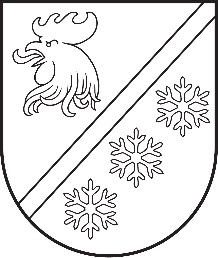 Reģ. Nr. 90000054572Saieta laukums 1, Madona, Madonas novads, LV-4801 t. 64860090, e-pasts: pasts@madona.lv ___________________________________________________________________________Madonas novada pašvaldības saistošie noteikumi Nr. 6Madonā, 2024. gada 29. februāra domes lēmums Nr. 104 (protokols Nr. 4, 45. p.)Kārtība bērnu reģistrācijai un uzņemšanai 1. klasē Madonas novada pašvaldības dibinātajās vispārējās izglītības iestādēsIzdoti saskaņā arPašvaldību likuma 4. panta pirmās daļas 4. punktuun 44. panta otro daļuI. Vispārīgie jautājumiSaistošie noteikumi nosaka kārtību, kādā reģistrējami un izskatāmi iesniegumi par bērnu uzņemšanu 1. klasē Madonas novada pašvaldības (turpmāk – Pašvaldība) vispārējās izglītības iestādēs, kas īsteno pamatizglītības programmas (turpmāk – Iestāde).Saistošie noteikumi nav piemērojami bērna uzņemšanai 1. klasē Dzelzavas Pakalnu pamatskolā un Iestāžu speciālajās izglītības programmās. Bērnu ar speciālām vajadzībām Iestādē uzņem Ministru kabineta noteikumos noteiktajā kārtībā, pamatojoties uz pedagoģiski medicīniskās komisijas atzinumu, ja Iestāde īsteno pedagoģiski medicīniskās komisijas atzinumā ieteikto izglītības programmu.Pamatojoties uz Iestādes ieteikumu un ņemot vērā Pašvaldības dibinātās izglītības iestādes, kas īsteno pirmsskolas izglītības programmu, iesniegto prognozējamo sešus un septiņus gadus veco bērnu skaitu, kas plāno pabeigt pirmsskolas izglītības programmas apguvi, Pašvaldības dome līdz 1. martam nosaka izglītības iestādēs atveramo 1. klašu skaitu.Iestāde nodrošina bērna likumiskajam pārstāvim iespēju saņemt informāciju par tajā īstenotajām izglītības programmām un klašu skaitu.Katrai Iestādei ir piesaistīta Pašvaldības teritoriālā vienība (1. pielikums), kurā deklarētajiem bērniem ir prioritāras tiesības tikt uzņemtiem teritoriālajai vienībai piesaistītajā Iestādē.II. Iesnieguma par bērna uzņemšanu 1. klasē reģistrēšanas kārtībaBērna likumiskais pārstāvis piesaka bērnu pamatizglītības ieguves uzsākšanai tajā kalendārajā gadā, kad bērnam aprit septiņi gadi. Pamatojoties uz ģimenes ārsta atzinumu par bērna veselības stāvokli un psiholoģisko sagatavotību, bērns var sākt pamatizglītības ieguvi vienu gadu vēlāk, bet pamatojoties uz bērna likumiskā pārstāvja iesniegumu – vienu gadu agrāk.Bērna reģistrēšana uzņemšanai 1. klasē notiek, bērna likumiskajam pārstāvim Iestādē uz vietas aizpildot iesniegumu saistošo noteikumu 8. punktā noteiktajā kārtībā vai iesniegumu iesniedzot, neierodoties Iestādē, saistošo noteikumu 9. punktā noteiktajā kārtībā.Lai Iestādē klātienē iesniegtu iesniegumu par bērna uzņemšanu 1. klasē:bērna likumiskais pārstāvis pirms iesnieguma (2. pielikums) aizpildīšanas uzrāda personu apliecinošu dokumentu un bērna dzimšanas apliecību vai bērna personu apliecinošu dokumentu, un nepieciešamības gadījumā bāriņtiesas lēmumu par bērna ārpusģimenes aprūpi un/vai pilnvaru;saņemot bērna likumiskā pārstāvja aizpildītu iesniegumu, Iestādes atbildīgais darbinieks reģistrē to dokumentu vadības sistēmā NAMEJS;pēc iesnieguma reģistrēšanas dokumentu vadības sistēmā NAMEJS Iestādes atbildīgais darbinieks nodrošina informācijas par bērna reģistrēšanu 1. klases pretendentu sarakstā ievadīšanu Valsts izglītības informācijas sistēmā (turpmāk – VIIS).Lai iesniegtu iesniegumu par bērna uzņemšanu 1. klasē, neierodoties Iestādē:bērna likumiskais pārstāvis aizpilda iesnieguma veidlapu (2.pielikums). Iesniegumam pievieno bērna dzimšanas apliecības vai bērna personu apliecinoša dokumenta kopiju un nepieciešamības gadījumā bāriņtiesas lēmuma par bērna ārpusģimenes aprūpi kopiju un/vai pilnvaras kopiju.Iesniegumu nosūta:pa pastu uz Iestādes juridisko adresi;elektroniski uz Iestādes elektroniskā pasta adresi vai oficiālo elektronisko adresi, ja iesniegums un tā pielikumi parakstīti kā atsevišķi dokumenti un sūtījuma apjoms nepārsniedz 25 MB;saņemot bērna likumiskā pārstāvja elektroniski iesniegtu iesniegumu un pielikumus, Iestādes atbildīgais darbinieks to reģistrē dokumentu vadības sistēmā NAMEJS;pēc iesnieguma reģistrēšanas Iestādes atbildīgais darbinieks nodrošina informācijas par bērna reģistrēšanu 1. klases pretendentu sarakstā ievadīšanu VIIS.ja tiek konstatēts, ka iesniegumā nav norādīta visa nepieciešamā informācija saskaņā ar iesnieguma veidlapu vai arī tā ir kļūdaina, Iestādes atbildīgais darbinieks, izmantojot iesniegumā norādīto kontaktinformāciju, sazinās ar bērna likumisko pārstāvi un precizē sniegto informāciju. Ja ar bērna likumisko pārstāvi nav iespējams sazināties, Iestāde informē bērna likumisko pārstāvi, nosūtot vēstuli uz iesniegumā norādīto elektroniskā pasta adresi vai oficiālo elektronisko adresi.Bērna likumiskajam pārstāvim ir pienākums informēt Iestādi par izmaiņām iesniegumā norādītajā vecāku kontaktinformācijā 10 darbdienu laikā no izmaiņu iestāšanās brīža.Bērna vecākam ir tiesības atsaukt iesniegumu, iesniedzot Iestādē atbilstošu iesniegumu. Pamatojoties uz bērna likumiskā pārstāvja iesniegumu, Iestāde VIIS izbeidz pretendenta piederību Iestādei.III. Iesniegumu izskatīšanas kārtībaIestāde līdz katra gada 30. jūnijam atbilstoši noteiktajam 1.klašu skaitam veic 1. klašu komplektēšanu nākamajam mācību gadam.Iestāde veido 1. klases pretendentu, kuriem attiecīgajā kalendārajā gadā aprit septiņi gadi, sarakstu, ņemot vērā VIIS līdz katra gada 15. maijam reģistrēto informāciju par bērniem, šādā prioritārā secībā:bāreni un bez vecāku gādības palikušu bērnu uzņem viņa faktiskajai dzīvesvietai tuvākajā Iestādē;Iestādes darbinieku bērnus;bērnus, kuriem vismaz viens likumiskais pārstāvis nodarbināts Pašvaldības administratīvajā teritorijā specialitātē, kas saskaņā ar Pašvaldības domes lēmumu apstiprināta kā atbalstāma pašvaldības stipendiju un studiju maksas piešķiršanai;bērnus, kuri ir deklarēti kopā ar bērna likumisko pārstāvi vienā adresē Iestādei piesaistītajā teritoriālajā vienībā vismaz 12 mēnešus un kuriem Iestādes pamatizglītības programmā mācās brālis vai māsa;bērnus, kuri ir deklarēti kopā ar bērna likumisko pārstāvi vienā adresē Iestādei piesaistītajā teritoriālajā vienībā vismaz 12 mēnešus;bērnus, kuri ir deklarēti Iestādei piesaistītajā teritoriālajā vienībā;bērnus, kuri ir deklarēti kopā ar bērna likumisko pārstāvi vienā adresē Madonas novada pašvaldības administratīvajā teritorijā un kuriem Iestādes pamatizglītības programmā mācās brālis vai māsa;bērnus, kuri pirmsskolas izglītības programmas apguvi pabeiguši Iestādei piesaistītajā teritoriālajā vienībā;bērnus, kuri ir deklarēti Madonas novada pašvaldības administratīvajā teritorijā;bērnus, kuru dzīvesvieta nav deklarēta Madonas novada pašvaldības administratīvajā teritorijā.Iestāde 1. klases pretendentu sarakstā brīvu vietu gadījumā var iekļaut bērnus, kuriem kalendārā gadā apritējuši seši gadi, ievērojot saistošajos noteikumos noteikto prioritāro secību.Iestāde 10 darbdienu laikā pēc 1. klases pretendentu saraksta sagatavošanas uz bērna likumiskā pārstāvja iesniegumā norādīto e-pastu vai oficiālo e-adresi elektroniski, parakstot ar drošu elektronisko parakstu, nosūta paziņojumu par bērna uzņemšanu nākamā mācību gada 1. klašu pretendentu sarakstā vai par atteikumu uzņemt. Atteikuma gadījumā bērna likumiskais pārstāvis Pašvaldības iestādes “Madonas novada Centrālā administrācija” Izglītības pārvaldē (turpmāk – Izglītības pārvalde) var saņemt informāciju par brīvajām vietām 1. klasē citās Pašvaldības administratīvajā teritorijā esošajās Iestādēs.Pēc Iestādes paziņojuma saņemšanas par bērna uzņemšanu nākamā mācību gada 1. klašu pretendentu sarakstā bērna likumiskais pārstāvis 10 darbdienu laikā iesniedz Iestādei bērna uzņemšanai nepieciešamos dokumentus:bērna medicīnisko karti (veidlapa Nr. 026/u);pirmsskolas izglītības iestādes izsniegto izziņu par pirmsskolas izglītības programmas apguvi un izziņai pievienoto bērnu sasniegumu (attiecībā pret pirmskolas izglītības vadlīnijās noteiktā obligātā satura apguves plānotajiem rezultātiem) vērtējumu;pedagoģiski medicīniskās komisijas, izglītības un skolu vai klīniskā un veselības psihologa, logopēda, skolotāja logopēda vai speciālā pedagoga atzinumu par izglītības programmas apguvē nepieciešamajiem atbalsta pasākumiem (ja attiecināms).Ja bērna likumiskais pārstāvis 10 darbdienu laikā no paziņojuma saņemšanas brīža Iestādei nav iesniedzis šo saistošo noteikumu 16. punktā minētos dokumentus, viņš iesniedz Iestādei apliecinājumu, ka minētie dokumenti Iestādei tiks iesniegti ne vēlāk kā līdz 25. augustam.Ja bērna likumiskais pārstāvis nav izpildījis šo saistošo noteikumu 16. vai 17. punktā noteikto, Iestāde, ievērojot saistošajos noteikumos noteikto prioritāro secību, uz nākamā pretendenta likumiskā pārstāvja iesniegumā norādīto e-pastu vai oficiālo e-adresi elektroniski, parakstot ar drošu elektronisko parakstu, nosūta paziņojumu par bērna uzņemšanu 1. klases pretendentu sarakstā.Gadījumā, ja pieteikto bērnu nav iespējams nodrošināt ar vietu 1. klasē bērna likumiskā pārstāvja izvēlētajā Iestādē, Iestādes vadītājs rakstiski informē Pašvaldību. Izglītības pārvalde, konsultējoties ar bērna likumisko pārstāvi, koordinē vietas piešķiršanu citā bērna dzīvesvietai tuvākajā Iestādē, kurā ir brīvas vietas.Ja Iestāde saņem vecāka iesniegumu par bērna uzņemšanu 1. klasē pēc klašu komplektācijas, Iestādes direktors uzņem bērnu tajā klasē, kurā ir brīvas vietas. Ja Iestādei brīvu vietu vairs nav, tā rīkojas šo saistošo noteikumu 18. punktā noteiktajā kārtībā.Iestādes direktors ar rīkojumu apstiprina uzņemto skolēnu sarakstus ne vēlāk kā līdz kārtējā gada 31. augustam.IV. Faktiskās rīcības vai lēmumu apstrīdēšanas kārtībaIestādes vadītāja lēmumu vai faktisko rīcību var apstrīdēt Pašvaldības Administratīvo aktu strīdu komisijā. Iesniegums par lēmuma apstrīdēšanu iesniedzams Pašvaldības lietvedībā Saieta laukumā 1, Madonā, Madonas novadā, LV-4801, Administratīvā procesa likuma noteiktajā kārtībā.Madonas novada pašvaldības Administratīvo aktu strīdu komisijas lēmumu var pārsūdzēt Administratīvajā rajona tiesā.V. Noslēguma jautājumsŠo saistošo noteikumu 3. punktā minēto Pašvaldības domes lēmumu 2024. gadā pieņem līdz 1. aprīlim.Saistošie noteikumi publicējami oficiālajā izdevumā “Latvijas Vēstnesis” un stājas spēkā nākamajā dienā pēc publicēšanas.             Domes priekšsēdētājs					             A. Lungevičs	1.pielikumsMadonas novada pašvaldības 29.02.2024.saistošajiem noteikumiem Nr. 6Madonas novada pašvaldības vispārējās izglītības iestādēmpiesaistīto teritoriālo vienību sadalījums2. pielikumsMadonas novada pašvaldības 29.02.2024.saistošajiem noteikumiem Nr. 6Nr.p.k.Teritoriālajai vienībai piesaistītā izglītības iestādeTeritoriālā vienība,kurā deklarētajiem bērniem ir prioritāras tiesības tikt uzņemtiem tai piesaistītajā izglītības iestādēAndreja Eglīša Ļaudonas pamatskolaSkolas iela 2, Ļaudona, Ļaudonas pagasts, LV-4862laudonasskola@madona.edu.lvĻaudonas pagasts, Mārcienas pagasts, Mētrienas pagastsBarkavas pamatskolaSkolas iela 1, Barkava, Barkavas pagasts, Madonas novads, LV-4834barkavasskola@madona.edu.lvBarkavas pagasts, Mētrienas pagastsBērzaunes pamatskolaBērzaunes pamatskola, Bērzaune, Bērzaunes pagasts, Madonas novads, LV-4853berzaunesskola@madona.edu.lvBērzaunes pagasts, Mārcienas pagasts, Vestienas pagastsCesvaines vidusskolaMadonas iela 1, Cesvaine, Madonas novads, LV-4871cesvainesskola@madona.edu.lvCesvaines pilsēta, Cesvaines pagasts, Sarkaņu pagastsDegumnieku pamatskolaSkolas iela 13, Degumnieki, Ošupes pagasts, Madonas novads, LV-4833degumniekuskola@madona.edu.lvOšupes pagastsDzelzavas pamatskolaDzelzavas pils, Dzelzava, Dzelzavas pagasts, Madonas novads, LV-4873dzelzavasskola@madona.edu.lvDzelzavas pagasts, Sarkaņu pagastsĒrgļu vidusskolaOškalna iela 6, Ērgļi, Ērgļu pagasts, Madonas novads, LV-4840ergluskola@madona.edu.lvĒrgļu pagasts, Jumurdas pagasts, Sausnējas pagasts, Vestienas pagastsKalsnavas pamatskolaVesetas iela 6, Jaunkalsnava, Kalsnavas pagasts, Madonas novads, LV-4860kalsnavasskola@madona.edu.lvKalsnavas pagasts, Mārcienas pagastsKusas pamatskolaSkolas iela 3, Kusa, Aronas pagasts, Madonas novads, LV-4847kusasskola@madona.edu.lvAronas pagastsLiezēres pamatskolaJaunatnes iela 6, Ozoli, Liezēres pagasts, Madonas novads, LV-4884liezeresskola@madona.edu.lvLiezēres pagastsLubānas vidusskolaKrasta iela 6, Lubāna, Madonas novads, LV-4830lubanasskola@madona.edu.lvLubānas pilsēta, Indrānu pagastsMadonas pilsētas vidusskolaValdemāra bulvāris 6, Madona, Madonas novads, LV-4801madonasvidusskola@madona.edu.lvMadonas pilsēta, Lazdonas pagasts, Sarkaņu pagastsPraulienas pamatskolaPilsdārzi, Prauliena, Praulienas pagasts, Madonas novads, LV-4825praulienasskola@madona.edu.lvPraulienas pagasts, Lazdonas pagasts, Mētrienas pagasts(Iesnieguma veidlapa)IESNIEGUMS BĒRNA UZŅEMŠANAI 1.KLASĒ1. klases pretendentu sarakstā _________./_________. mācību gadā.Ziņas par bērnu:Informācija par personas datu apstrādi:1) personas datu apstrādes pārzinis – Madonas novada pašvaldība, adrese: Saieta laukums 1, Madona, Madonas novads, LV-4801; tālrunis 64860090, e-pasts datuaizsardziba@madona.lv;2) personas datu apstrādes nolūks – iesniegumu reģistrācija un izskatīšana par bērna uzņemšanu 1. klasē Madonas novada pašvaldības vispārējās izglītības iestādēs.Vairāk par personas datu apstrādi skatīt Madonas novada pašvaldības tīmekļvietnes www.madona.lv sadaļā Pašvaldība -> Datu aizsardzība – https://www.madona.lv/lat/datu-privatuma-politika 